В селе Саннинское продолжается анкетирование населения по выбору проекта в рамках программы поддержки местных инициатив ППМИ 2023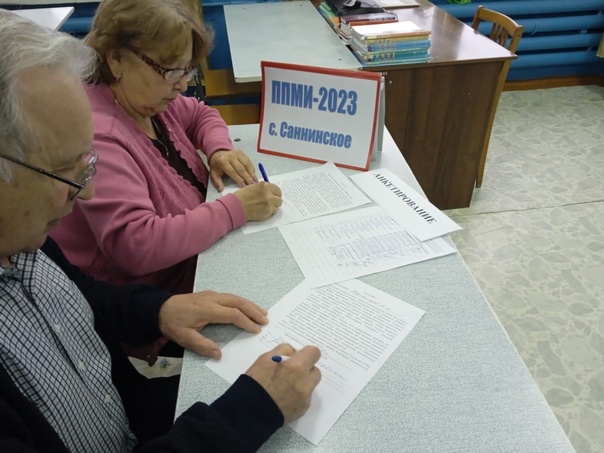 